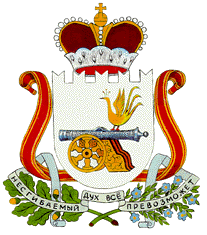 СОВЕТ ДЕПУТАТОВАЛЕКСАНДРОВСКОГО СЕЛЬСКОГО ПОСЕЛЕНИЯМОНАСТЫРЩИНСКОГО РАЙОНАСМОЛЕНСКОЙ ОБЛАСТИР Е Ш Е Н И Е От  29 декабря  2010 года                                                                      № 12О   внесении   изменений  в решение Советадепутатов     Александровского     сельскогопоселения      Монастырщинского     районаСмоленской       области      от  29.12.2009   г.№ 23     «О    бюджете      Александровского   сельского    поселения   Монастырщинскогорайона Смоленской    области   на  2010 год»в редакции решений от  29.03.2010г.  №3, от14.04.2010г.  №7, от   26.04.2010г.  №9,     от 02.06.2010г.  №12 , от  26.07.2010г.  №21,от 26.08.2010г. № 27, от 07.12.2010г. №9      В соответствии с п. 2 ст. 22 Устава муниципального образования Александровского сельского поселения Монастырщинского района Смоленской области  Совет депутатов Александровского сельского поселения Монастырщинского района Смоленской области             РЕШИЛ:          Внести в решение Совета депутатов Александровского сельского поселения Монастырщинского района Смоленской области от 29.12. 2009 г. №23 «О бюджете Александровского сельского поселения Монастырщинского района Смоленской области на 2010 год» в редакции решений от 29.03.2010 г. №3, от 14.04.2010 г. № 7, от 26.04.2010 г. № 9, от02.06.2010 г. № 12,от 26.07.2010 г. № 21 следующие изменения:    1. В пункте 1 подпункте 1 слова « в сумме 2 467,4 тыс. рублей», « в сумме 1 877,5 тыс.рублей» заменить соответственно словами « в сумме 2 518, 1 тыс. рублей», «в сумме 1 957,5 тыс. рублей»;    2. В пункте 1 подпункте 2 слова « в сумме 2 597,4 тыс.рублей» заменить словами « в сумме 2 589,9 тыс. рублей»;    3. В пункте 1 подпункте 3 слова «в сумме 130,0 тыс.рублей», «составляет 6,9 процента» заменить сооответственно словами « в сумме 71,8 тыс. рублей», «составляет 12,8 процента»;    4. Пункт 8 исключить;    5. В пункте 9 слова «в размере 1 033,9 тыс. рублей» заменить словами «в размере 1 296,6 тыс.рублей»;       6. Приложение  1  изложить в следующей редакции (прилагается).       7. Приложение  5  изложить в следующей редакции (прилагается).       8. Приложение  6  изложить в следующей  редакции (прилагается).       9. Приложение  7  изложить в следующей  редакции (прилагается).       10. Приложение  8  изложить в следующей  редакции (прилагается).       11. Настоящее решение вступает в силу с момента его подписания Главой муниципального образования Александровского  сельского поселения Монастырщинского  района.Глава муниципального образованияАлександровского сельского поселения Монастырщинского района Смоленской области              					                   В.Б.Титов                                                                                                        Приложение 1                                                          к      решению       Совета              депутатов                                                         Александровского     сельского    поселения                                                          Монастырщинского                            районаСмоленской       области      от  29.12.2009   г.                                                         № 23     «О    бюджете      Александровского   сельского    поселения   Монастырщинскогорайона Смоленской    области   на  2010 год»                                                        в редакции решений от  29.03.2010г.  №3, от                                                        14.04.2010г.  №7, от   26.04.2010г.  №9,     от                                                         02.06.2010г.  №12 , от  26.07.2010г.  №21,от                                                         26.08.2010г. № 27, от 07.12.2010г. №9Источники  финансирования  дефицита  бюджета   Александровского сельского поселения  Монастырщинского района Смоленской  области2010 год                                                                                                        Приложение № 5                                                                                                     к решению Совета депутатов                                                                                   Александровского сельского поселения                                                                  Монастырщинского района  Смоленской  области                                                                                «О бюджете Александровского сельского                                                                                     поселения Монастырщинского района                                                                                             Смоленской области на 2010 год»                                                                                 в редакции решений от  29.03.2010г.  №3,                                                      от   14.04.2010г.  №7, от   26.04.2010г.  №9,     от                                                         02.06.2010г.  №12 , от  26.07.2010г.  №21,от                                                         26.08.2010г. № 27, от 07.12.2010г. №9Прогнозируемые доходы  бюджета  Александровского сельского поселения  Монастырщинского  района  Смоленской  области,  заисключением  безвозмездных  поступлений  на  2010 год                                    	(рублей)                                                                                                        Приложение № 6                                                                                                     к решению Совета депутатов                                                                                   Александровского сельского поселения                                                                  Монастырщинского района  Смоленской  области                                                                                «О бюджете Александровского сельского                                                                                     поселения Монастырщинского района                                                                                             Смоленской области на 2010 год»                                                                                                                                                                  в редакции решений от  29.03.2010г.  №3,     от   14.04.2010г.  №7, от   26.04.2010г.  №9,     от   02.06.2010г.  №12 , от  26.07.2010г.  №21,от                                               26.08.2010г. № 27, от 07.12.2010г. №9Прогнозируемые   безвозмездные   поступления  в  бюджет  Александровского сельского поселения  Монастырщинского  района     Смоленской  области    на  2010 год                                    	(рублей)                                                                                                             Приложение № 7                                                                                                          к решению Совета депутатов                                                                                       Александровского сельского поселения                                                                      Монастырщинского района  Смоленской  области                                                                                    «О бюджете Александровского сельского                                                                                         поселения Монастырщинского района                                                                                                 Смоленской области на 2010 год»                                                                                    в редакции решений от  29.03.2010г.  №3,     от   14.04.2010г.  №7, от   26.04.2010г.  №9,     от   02.06.2010г.  №12 , от  26.07.2010г.  №21,от                                               26.08.2010г. № 27, от 07.12.2010г. №9Распределение  бюджетных  ассигнований   по разделам,подразделам, целевым статьям  и видам  расходовклассификации  расходов  бюджетов  на  2010 год                                                                                                                                         (рублей)                                                                                                                              Приложение № 8                                                                                                          к решению Совета депутатов                                                                                       Александровского сельского поселения                                                                      Монастырщинского района  Смоленской  области                                                                                    «О бюджете Александровского сельского                                                                                         поселения Монастырщинского района                                                                                                 Смоленской области на 2010 год»                                                                                 в редакции решений от  29.03.2010г.  №3,     от   14.04.2010г.  №7, от   26.04.2010г.  №9,     от   02.06.2010г.  №12 , от  26.07.2010г.  №21,от                                               26.08.2010г. № 27, от 07.12.2010г. №9                           Ведомственная структура расходов бюджета    Александровского сельского поселения Монастырщинского                       района  Смоленской области  на  2010  год.                                                                                                                                         (рублей)                                      ПОЯСНИТЕЛЬНАЯ  ЗАПИСКА     к  решению  Совета депутатов  Александровского сельского  поселения Монастырщинского района Смоленской области   «О внесении  изменений  в решение Совета  депутатов  Александровского  сельского  поселения   Монастырщинского  района  Смоленской  области  от  29.12.2009 г. № 23 «О бюджете  Александровского сельского поселения Монастырщинского района  Смоленской области на 2010 год»  в редакции решений от  29.03.2010г.  №3,   от   14.04.2010г.  №7, от   26.04.2010г.  №9,     от   02.06.2010г.  №12 , от  26.07.2010г.  №21,от  26.08.2010г. № 27, от 07.12.2010г. №9»                                                   Внесение изменений в решение Совета депутатов Александровского сельского поселения «О бюджете Александровского сельского поселения Монастырщинского района Смоленской области на 2010 год» обусловлено изменениями основных характеристик  бюджета (объем доходов, объем расходов, дефицит бюджета).Доходы          Объем доходов по состоянию на 07.12.2010 г.- 02.08.2010 г.   2 467 400 рублей + 50 700 рублей = 2 518 100 рублейНалоговые  и  неналоговые                                                 - 29 300 рублей-Налог на доходы физических  лиц  с доходов,                             - 104 740облагаемых   по  налоговой  ставке,установленной п.1 ст.224 НК РФ, за    исключениемдоходов. полученных физическими лицами,зарегистрированными в качестве индивидуальныхпредпринимателей, частных нотариусов идругих лиц. занимающихся частной практикой-Налог на доходы физических  лиц  с доходов,                                    + 240облагаемых по налоговой ставке,установленной п.1 ст.224 НК РФ, иполученных физическими лицами,зарегистрированными в качестве индивидуальныхпредпринимателей, частных нотариусов идругих лиц. занимающихся частной практикой-Единый сельскохозяйственный налог                                                - 12 000-  Налог на имущество физических лиц, взимаемый по                       + 3 500   ставкам, применяемым  к  объектам   налогооблажения,   расположенным  в границах поселений-  Земельный налог взимаемый по ставкам, установленным               + 65 400   в соответствии с подпунктом 1 пункта 1 статьи 394  НК    РФ  и  применяемым   к объектам  налогообложения,     расположенным  в  границах  поселений-  Земельный налог взимаемый по ставкам, установленным                        +750                   в соответствии с подпунктом 2 пункта 1 статьи 394 НК   РФ  и  применяемым  к  объектам  налогообложения,     расположенным  в  границах  поселений - Земельный  налог (по  обязательствам  возникшим                              +750   до 1  января  2006  года),   мобилизуемый  на    территории  поселений- Доходы, получаемые  в виде арендной платы за земельные                  - 1 200                                                                                                                                                           участки,   государственная  собственность  на  которые   неразграничена и которые расположены в границах поселений, а также средства от продажи права на заключение договороваренды указанных земельных участков-Доходы от сдачи  в аренду имущества,    находящегося  в                + 18 000                                                                                                                             оперативном  управление органов  управления  поселений  исозданных  ими  учреждений (за  исключением    имуществамуниципальных автономных учреждений)     Безвозмездные  поступления                                           + 80 000  рублей 1 877 500 рублей  + 80 000  рублей   =  1 957 500  рублей       В том числе: Дотации  бюджетам субъектов РФ и  муниципальных   образований + 80 000   рублей        из них:                     Дотация  бюджетам поселений  на поддержку  мер  по  обеспечению  сбалансированности  бюджетов  + 80 000 рублейВсего доходов:                                                                  + 50 700 рублей                                                         Расходы        Объем  расходов  по состоянию на 07.12.2010г.    2 597 400  рублей – 7 483 рублей  = 2 589 917 рублей               Всего расходы:                                                         - 7 483 рублей                                                          ДефицитДефицит  бюджета по состоянию на 26.07.2010г.  130 000 рублей – 58 183 рублей = 71 817 рублейИсточники  погашения  дефицита  бюджета – остатки  средств  бюджета по состоянию  на  01.01.2010 года.           КодНаименование кода группы, подгруппы,статьи, вида источника финансирования       дефицитов  бюджетов,  кода             классификации  операций  сектора   государственного  управления, относящихся  к  источникам финансирования  дефицитов  бюджетов       Российской  Федерации   Сумма(тыс. рублей)01 05 00 00 00 0000 000Изменение  остатков  на  счетах  по  учету  средств  бюджета           71,801 05 00 00 00 0000 500Увеличение  остатков  средств бюджетов       - 2 518,101 05 02 01 00 0000 510Увеличение  прочих  остатков  денежных средств  бюджетов        - 2 518,101 05 02 01 05 0000 510Увеличение прочих  остатков  денежных средств  бюджетов  муниципальных  районов       - 2 589,901 05 00 00 00 0000 600Уменьшение      остатков       средств  бюджетов         2 589,901 05 02 01 00 0000 610Уменьшение  прочих  остатков  денежныхсредств  бюджетов         2 589,901 05 02 01 05 0000 610Уменьшение  прочих  остатков  денежных  средств  бюджетов  муниципальных  районов           2 589,990 00 00 00 00 0000 000Источники   финансирования   дефицитабюджетов - всего            71,8Код бюджетнойКлассификацииРоссийской Федерации       Наименование  доходов   Сумма           1                              2          31 00 00000 00 0000 000Налоговые  и  неналоговые         560 6001 01 00000 00 0000 000Налоги на прибыль,  доходы         208 0001 01 02000 01 0000 110Налог  на  доходы физических  лиц с доходов, облагаемых по налоговой ставке, установленной п. 1 ст.224 НК РФ, за исключением доходов, полученных физическими лицами, зарегистрированными в качестве индивидуальных предпринимателей, частных нотариусов и других лиц, занимающихся частной практикой.207 7601 01 02000 01 0000 110Налог  на  доходы физических  лиц с доходов, облагаемых по налоговой ставке, установленной п. 1 ст.224 НК РФ, за исключением доходов, полученных физическими лицами, зарегистрированными в качестве индивидуальных предпринимателей, частных нотариусов и других лиц, занимающихся частной практикой.2401 05 00000 00 0000 000Налоги на совокупный доход303 8501 05 03000 01 0000 110Единый  сельскохозяйственный налог            3 6001 06 00000 00 0000 000Налоги  на  имущество      200 5001 06 01030 10 0000 110Налог  на  имущество  физических лиц, взимаемых  по  ставкам  применяемым  к  объектам  налогообложения, расположенным в границах  поселений8 6001 06 06013  10 0000 110Земельный  налог  взимаемый по ставкам, установленным в соответствии с подпунктом 1 пункта 1 статьи  394 Налоговогокодекса  Российской Федерации и применяемым к объектам  налогообложения,  расположенным в границах  поселений294 5001 06 06023 10 0000 110Земельный налог, взимаемый по ставкам, установленным в соответствии с подпунктом 2 пункта 1 статьи 394 НК РФ и применяемым к объектам налогообложения, расположенным в границах поселений750   1 09 00000 00 0000 000Задолженность и перерасчеты по отмененным налогам, сборам и иным обязательным платежам7501 09 04050 10 0000 110Земельный налог (по обязательствам возникшим до 1 января 2006 года), мобилизуемый на территориях поселений7501 11 00000 00 0000 000Доходы  от  использования имущества находящегося вгосударственной и муниципальной собственности           44 4001 11 05010 10 0000 120Доходы, получаемые ввиде арендной платы за земельные участки, государственная собственность на которые не разграничена и которые расположены в границах поселений, а также средства от  продажи права на заключение договоров аренды указанных земельных участков14 4001 11 05035 10 0000 120Доходы от сдачи в аренду имущества, находящегося  в оперативном управлении органов управления поселений и созданных  ими  учреждений (за исключением имущества муниципальных  автономных  учреждений)            30 000Код бюджетнойКлассификацииРоссийской Федерации       Наименование  доходов   Сумма           1                              2          32 00 00000 00 0000 000Безвозмездные  поступления       1 957 5002 02 00000 00 0000 000БЕЗВОЗМЕЗДНЫЕ ПОСТУПЛЕНИЯ ОТ ДРУГИХ  БЮДЖЕТОВ БЮДЖЕТНОЙ СИСТЕМЫ РОССИЙСКОЙ ФЕДЕРАЦИИ1 957 5002 02 01000 00 0000 151Дотации  бюджетам субъектов  Российской  Федерации  имуниципальных  образований1 904 3002 02 01001 00 0000 151Дотации на выравнивание бюджетной обеспеченности       1 824 3002 02 01001 10 0000 151Дотации бюджетам поселений на выравнивание  бюджетной  обеспеченности       1 825 4002 02 01003 00 0000 151Дотации бюджетам на поддержку мер по обеспечению сбалансированности бюджетов80 0002 02 01003 10 0000 151Дотации бюджетам поселений на поддержку мер по обеспечению сбалансированности бюджетов80 0002 02 03000 00 0000 151Субвенции бюджетам субъектов Российской  Федерациии муниципальных  образований53 2002 02 03015 00 0000 151Субвенции  бюджетам на осуществление первичного воинского  учета  на  территориях, где отсутствуют военные комиссариаты            53 2002 02 03015 10 0000 151Субвенции  бюджетам   поселений  осуществление первичного воинского  учета  на  территориях   где отсутствуют военные комиссариаты            53 200               Наименование  показателяРазделПодраздеделЦелеваястатьярасходовВидрасходов   СуммаОбщегосударственные  вопросы    01  1 782 967Функционирование высшего должностного лицаСубъекта Российской Федерации и муниципального образования     01   02288 026Руководство и управление в сфере установленныхфункций органов государственной власти субъектовРоссийской Федерации и органов местного самоуправления     01   02 002 00 00288 026Глава муниципального образования     01   02 002 03 00    288 026Выполнение функций органами местного самоуправления     01   02 002 03 00500288 026Функционирование законодательных (представительных) органов государственной власти и представительных органов муниципальных образований   01   03       48 636Руководство и управление в сфере установленныхфункций органов государственной власти субъектов Российской Федерации  и органов местного самоуправления   01   03 002 00 00       48 636Центральный аппарат   01   03 002 04 0048 636Выполнение функций органами местного самоуправления   01   03 002 04 00500       48 636Функционирование Правительства РоссийскойФедерации, высших исполнительных органовгосударственной власти субъектов РоссийскойФедерации, местных администраций   01   041 336 305Руководство и управление в сфере установленныхфункций органов государственной власти субъектовРоссийской Федерации и органов местного самоуправления   01   04 002 00 001 336 305Центральный аппарат   01   04 002 04 00  1 336 305Выполнение функций органами местного самоуправления   01   04 002 04 00500  1 336 305Обеспечение проведения выборов и референдумов   0107110 000Проведение выборов и референдумов   0107020 00 02110 000Проведение выборов в представительные органы муниципального образования   0107020 00 02110 000Выполнение функций органами местного самоуправления   0107020 00 02500110 000Национальная  оборона   0253 200Мобилизационная и вневойсковая подготовка  02   0353 200Руководство и управление в сфере установленных функций   02   03 001 00 00       53 200Осуществление первичного воинского учета на территориях, где отсутствуют военные комиссариаты   02   03 001 36 0053 200Выполнение функций органами местного самоуправления   02   03 001 36 0050053 200Жилищно-коммунальное хозяйство   05716 405Коммунальное  хозяйство  05   02184 870Поддержка  коммунального  хозяйства   05   02 351 00 00     184 870Мероприятия в области коммунального хозяйства   05   02 351 05 00184 870Выполнение функций органами местного  самоуправления   05   02 351 05 00500184 870Благоустройство    05   03531 536Благоустройство    05   03 600 00 00531 536Уличное  освещение   05   03 600 01 00     251 018Выполнение функций органами  местного самоуправления   05   03 600 01 00500     120 220Субсидии  юридическим  лицам   05   03 600 01 00006     130 798Содержание  автомобильных  дорог и инженерных сооружений на них в границах городских  округови  поселений  в  рамках  благоустройства   05   03 600 02 00     212 857Выполнение функций органами  местного самоуправления   05   03 600 02 00500     212 857Прочие мероприятия по благоустройству городских округов  и поселений   05   03 600 05 0067 661Выполнение функций органами  местного самоуправления   05   03 600 05 0050067 661Здравоохранение, физическая культура и спорт   094 000Физическая культура и спорт   09  084 000Мероприятия в области здравоохранения, спорта и физической культуры, туризма   09 08 512 97 004 000Выполнение функций органами местного самоуправления   09 08512 97 005004 000Социальная  политика   10       33 344Пенсионное  обеспечение    10   0133 344Доплаты к пенсиям, дополнительное пенсионное обеспечение   10   01 491 00 0033 344Доплаты к пенсиям государственных служащих объектов Российской  Федерации и муниципальных  служащих   10   01 491 01 0033 344Социальные  выплаты    10   01 491 01 0000533 344     Наименование  показателя    Кодглавногораспоря    дителя средствбюджета(прямогополучателя)Раз   делПодраздеделЦелеваястатьярасходовВидрасходов   СуммаАдминистрация Александровского сельского поселения          921  2 589 917Общегосударственные  вопросы       921  01  1 782 967Функционирование высшего должностного лицаСубъекта Российской Федерации и муниципального образования          921   01  02    288 026Руководство и управление в сфере установленныхфункций органов государственной власти субъектовРоссийской Федерации и органов местного самоуправления         921   01   02002 00 00     288 026Глава муниципального образования         921   01   02 002 03 00288 026Выполнение функций органами местного самоуправления         921   01   02 002 03 00500288 026Функционирование законодательных (представительных) органов государственной власти и представительных органов муниципальных образований      921   01   03       48 636Руководство и управление в сфере установленныхфункций органов государственной власти субъектов Российской Федерации  и органов местного самоуправления         921   01   03 002 00 0048 636Центральный аппарат         921   01   03 002 04 00       48 636Выполнение функций органами местного самоуправления         921   01   03 002 04 00500       48 636Функционирование Правительства РоссийскойФедерации, высших исполнительных органовгосударственной власти субъектов РоссийскойФедерации, местных администраций         921   01   041 336 305Руководство и управление в сфере установленныхфункций органов государственной власти субъектовРоссийской Федерации и органов местного самоуправления         921   01   04 002 00 00 1 336 305Центральный аппарат         921   01   04 002 04 001 336 305Выполнение функций органами местного самоуправления         921   01   04 002 04 00500 1 336 305Обеспечение проведения выборов и референдумов         9210107110 000Проведение выборов и референдумов         921  01   07020 00 00110 000Проведение выборов в представительные органы муниципального образования         921  01   07020 00 00110 000Выполнение функций органами местного самоуправления         921 01  07020 00 00500110 000Национальная  оборона         921   02       53 200Мобилизационная и вневойсковая подготовка         921  02   0353 200Руководство и управление в сфере установленных функций          921   02   03 001 00 0053 200Осуществление первичного воинского учета на территориях, где отсутствуют военные комиссариаты          921   02   03 001 36 00       53 200Выполнение функций органами местного самоуправления          921   02   03 001 36 00500       53 200Жилищно-коммунальное хозяйство          921   05     716 406Коммунальное  хозяйство           921  05   02     184 870Поддержка  коммунального хозяйства          921  05   02351 02 00     184 870Мероприятия в области коммунального хозяйства          921   05   02 351 05 00     184 870Выполнение функций органами местного  самоуправления          921   05   02 351 05 00500     184 870Благоустройство           921   05   03531 536Благоустройство           921   05   03 600 00 00531 536Уличное  освещение          921   05   03 600 01 00     251 018Выполнение функций органами  местного самоуправления          921   05   03 600 01 00500     120 220Субсидии  юридическим  лицам          921   05   03 600 01 00006     130 798Содержание  автомобильных  дорог и инженерных сооружений на них в границах городских  округови  поселений  в  рамках  благоустройства          921   05   03 600 02 00     212 857Выполнение функций органами  местного самоуправления          921   05   03 600 02 00500     120 220Прочие мероприятия по благоустройству городских округов  и поселений          921   05   03 600 05 00       67 661Выполнение функций органами  местного самоуправления          921   05   03 600 05 00500       67 661Здравоохранение, физическая культура и спорт          921   094 000Физическая культура и спорт          921   09   084 000Мероприятия в области здравоохранения, спорта и физической культуры, туризма          921   09   08  512 97 004 000Выполнение функций органами местного самоуправления          921  09  08  512 97 005004 000Социальная  политика          921   1033 344Пенсионное  обеспечение           921   10   01       33 344Доплаты  к  пенсиям, дополнительное пенсионное  обеспечение          921   10   01 491 00 00       33 344Доплаты  к  пенсиям  государственных  служащих объектов  Российской  Федерации и муниципальных  служащих           921   10   01 491 01 0033 344Социальные  выплаты           921   10   01 491 01 00005       33 344  Код расхода   Сумма (руб.)Примечание0104 0020400 500 226      - 7 353Уточнение плановых назначений0502 3510500 500 225       - 130Уточнение плановых назначений